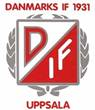 STÄDinstruktionerEfter VARJE kioskpassPlocka in alla varor i förrådet.Lås glassbox och drickakyl.Diska och plocka undan disk från bänkar.Töm kaffebryggare och diska termosar.Ställ tillbaka kaffebryggare och termosar i kioskförrådet.Torka bord.Sopa golv i kök och klubbhuset (torka golv vid behov).Töm och bär ut sopor (soptunnor finns ute på parkeringen).Töm returburkstunnor vid behov.Kolla att fönster är stängda.Kontakta ansvarig för spelande lag när allt är klart för stängning av huvudbyggnaden.  Tack för hjälpen ! 